61103 м. Харків, вул..Новопрудна,1, http://dnz279.edu.kh.ua, dnz279@kharkivosvita.net.ua НАКАЗ02.04.2014				                                                                        № __Про створення  комісій для проведення весняного оглядутехнічного стану будівель  і споруд в ДНЗ            На виконання постанови Кабінету Міністрів України від 05.05.97р. №409 «Про забезпечення надійності й безпечної експлуатації будівель, споруд та інженерних мереж», згідно з вимогами Положення Держбуду та Держнагляду охорони праці України від 27.11.97р.№32/288, наказу управління освіти адміністрації Дзержинського району Харківської міської ради №89 від 01.04.2014 «Про створення комісій в закладах освіти Дзержинського району для проведення весняного огляду технічного стану будівель і споруд», з метою обстеження та визначення технічного стану, виявлення аварійно небезпечних будівель і споруд в ДНЗНАКАЗУЮ:Створити комісію для проведення весняного огляду технічного стану будівель та споруд у складі:							Голова комісії: О.М. Коротун Члени комісії:   О.О.КолонтаєвськаО.Г.ДружинінаО.В. Руцкой                           М.В. Волкова                                                                                                           До 14.04.20132. Провести весняний огляд технічного стану будівель та споруд закладу освіти. 							 З 18.04.2014 по 25.04.20143. Про результати обстеження інформувати письмово групу з централізованого господарського обслуговування управління освіти (в 2-х екземплярах).                                                                            До 30.04.20144. Контроль за виконанням даного наказу залишаю за собою. Завідувач ____________ О.М. КоротунЗ наказом ознайомлені:        Колонтаєвська О.О.Дружиніна О.Г.Руцкой О.В.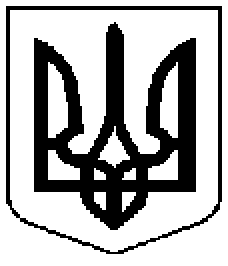 Комунальний заклад  	           Коммунальное  учреждение      «Дошкільний                            «Дошкольное        навчальний                                 учебное            заклад                                    учреждение   (ясла-садок) № 279                    (ясли-сад) №279      Харківської                           Харьковского городского      міської ради»                                  совета»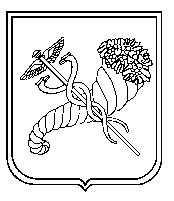 